среда Меню для детей от 1 до 3-х летс 12-ти часовым пребываниемв МБДОУ ЦРР №5 – «Мир детства»среда Меню для детей от 3 до 7-ми летс 12-ти часовым пребываниемв МБДОУ ЦРР №5 – «Мир детства»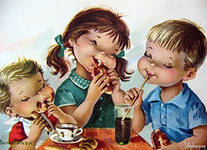 Завтрак:- Каша манная молочная – 200 гр.- Какао с молоком – 150 мл.- Батон йодированный, сл. масло – 30/8 гр.Второй завтрак:-  Сок  – 100 гр. Обед:- Суп фасолевый на мясном бульоне со сметаной-180/10 гр.- Плов с отварным мясом – 130 гр.- Компот из сухофруктов с вит. С – 150 мл.- Хлеб ржаной – 40 гр.  Полдник:- Молоко – 100мл.- Сушки – 20 гр.Ужин:- Сырники запеченные, варенье –  130/25 гр. - Кисломолочный сладкий напиток -100 мл.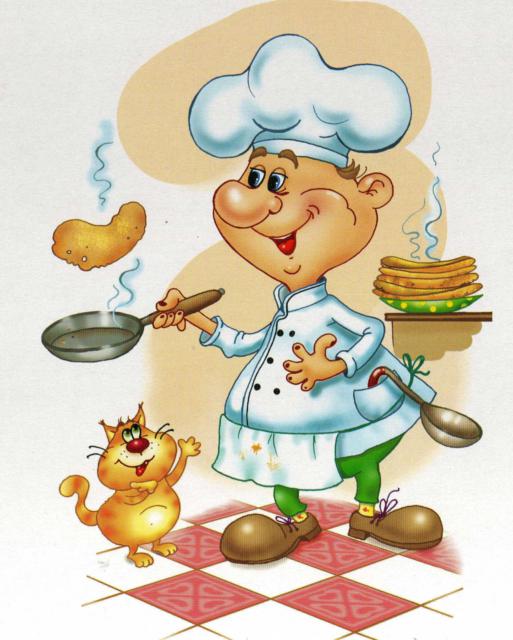 Завтрак:- Каша манная молочная – 250 гр.- Какао с молоком – 180 мл.- Батон йодированный, сл. масло – 40/10гр.Второй завтрак:- Сок  – 100 гр. Обед:- Суп фасолевый на мясном бульоне со сметаной-220/10 гр.  - Плов с отварным мясом – 160 гр.- Компот из сухофруктов с вит.С    – 200 мл.- Хлеб ржаной – 50 гр. Полдник:- Молоко – 100 мл.- Сушки – 25 гр.Ужин:- Сырники запеченные, варенье –150/30 гр. - Кисломолочный сладкий напиток – 100 мл.                                                  